18th Annual Summer Symposium & Golf EventWednesday, September 11, 2019Ranch Golf & Country ClubUpper Level Club House Banquet RoomAgendaTimePresenterTopic                                                 Patron Sponsors9:00 – 9:30 Club HRegistration & Coffee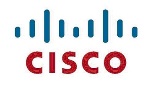 9:30 – 9:45Greg Thorsley, President, ANHIX SocietyIntroduction/Opening Remarks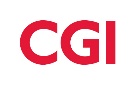 9:45 – 10:30Ryan Gallivan, A/Executive Director Strategic IMT Services, Alberta Health Update on eHealth Initiatives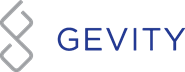 10:30 – 10:45Networking Break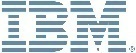 10:45 – 11:30Dr Tim Graham, Associate Chief Medical Information Officer, Edmonton Zone, Alberta Health Services Zone,AAZZoeZone, Albertaealth ServicesConnectCare Update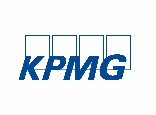 11:30 – 11:45Networking Break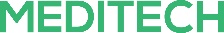 11:45 – 12:30Reg Joseph, CEO Health City EdmontonHealth City Update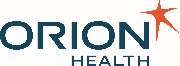 12:30 – 12:40Greg Thorsley, President, ANHIX SocietyWrap-up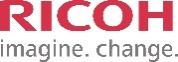 12:40 – 1:45Lunch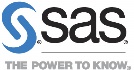 2:15 – 7:15Golf – Shot Gun start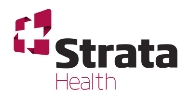 7:15 – 8:30Dinner / Prizes